REPORT OF THE ACCOUNTANCY COMMITTEE BASED ON THE REPORT OF IDEA TREASURER FOR 2018,2019 AND 2020The Treasurers Report has been checked by members of the Accountancy Committee. Joachim Reiss, the Treasurer of IDEA has sent both the narrative report, with a summary of the budgets that covered three years of IDEA accounts. He also sent the the Excel form with the budgets of 2018-2020, as well as the projected budget of 2021.The conclusion of the AC is that calculation of the balances is right, and that all the expenditures were realized in accordance with the decisions made by the IDEA EC.We accept and ratify the narrative (ANNEX A) and financial (ANNEX B) Report of the Treasurer that are sent as part of this report.                       Accountancy Committee of IDEA:Sanja Krsmanović Tasić, PresidentÓlafur Guðmundsson, Vice PresidentDagmar Höfferer, Secretary19.10.2020.Submitted Annexes to the ReportANNEX A:Report of the Treasurer : Narrative + summary of 2018/19/20ANNEX B: Report of the Treasurer in Excel 2018/19/20 + projection of 2021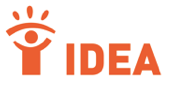 International Drama/Theatre and Education AssociationAssociation Internationale d’Art Dramatique/Théâtre et ÉducationAsociación Internacional de Drama/Teatro y Educación国际戏剧/剧场与教育联盟AC PresidentSanja Krsmanović TasićRatka Mitrovića 145, Belgrade, Serbiaideaacpresident@gmail.com+381643956693